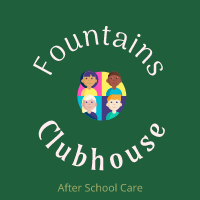 After School Care - Booking form – Spring 2024 – Term 2Name of Child/Children………………………………………………………………..Please put a tick in the dates you require:Monday19th Feb26th Feb4th March 11th March18th MarchTuesday20th Feb27th Feb5th March12th March19th MarchWednesday  21st Feb28th Feb6th March13th March20th March